Выучите вместе с детьми: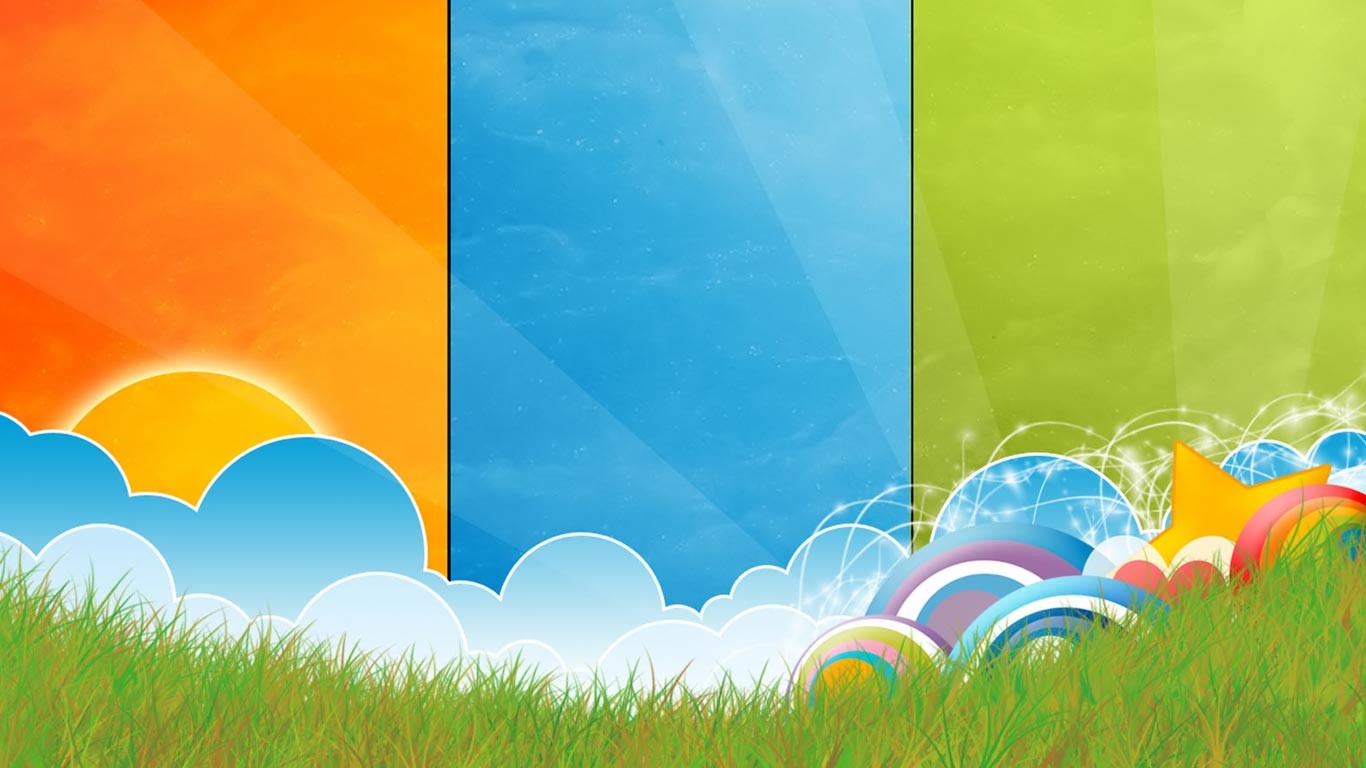 ***Тот, кто с солнышком встаёт,Делает зарядку,Чистит зубы по утрамИ играет в прятки, —Тот спортивный человек,И вполне весёлый.Постарайся быть такимВ школе или дома.А. Болюбаш***Солнце, воздух и вода –Наши лучшие друзья.С ними будем мы дружить,Чтоб здоровыми нам стать.***Каждый раз после прогулки
Руки мы спешим помыть.Чтобы не было микробов,
В чистоте должны все жить!Работаем в соответствии с законодательством вместе:«В соответствии со статьей 63 «Семейного Кодекса Российской Федерации» статьей 44 Федерального закона «Об образовании в Российской Федерации» Родитель несет ответственность за воспитание и развитие своих детей, обязан заботиться о здоровье, физическом, психологическом, духовном и нравственном развитии своих детей».Договор «Об образовании» между МБДОУ№27 и родителями     «Родители (законные представители) несовершеннолетних обучающихся имеют преимущественное право на обучение и воспитание детей перед всеми другими лицами. Они обязаны заложить основы физического, нравственного и интеллектуального развития личности ребенка».П.1, Статья 44 Федерального закона «Об образовании в Российской Федерации"Плодотворного сотрудничества!МУНИЦИПАЛЬНОЕ БЮДЖЕТНОЕ ДОШКОЛЬНОЕ ОБРАЗОВАТЕЛЬНОЕ УЧРЕЖДЕНИЕ«Детский сад общеразвивающего вида №27»ПАМЯТКА ДЛЯ РОДИТЕЛЕЙпо образовательной теме недели«Сохраним свое здоровье!»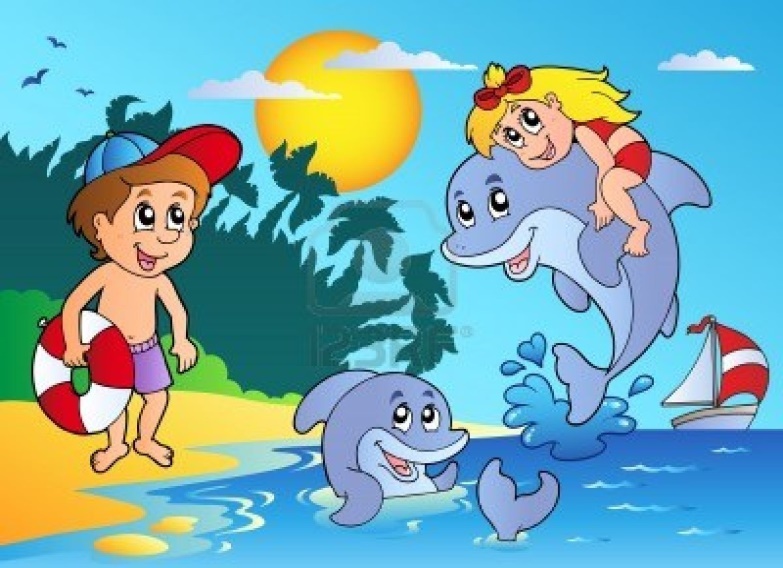 Составили:Карымова Ирина Равилевна,Мочалина Галина Павловна,воспитатели группы №12-3 годаИюль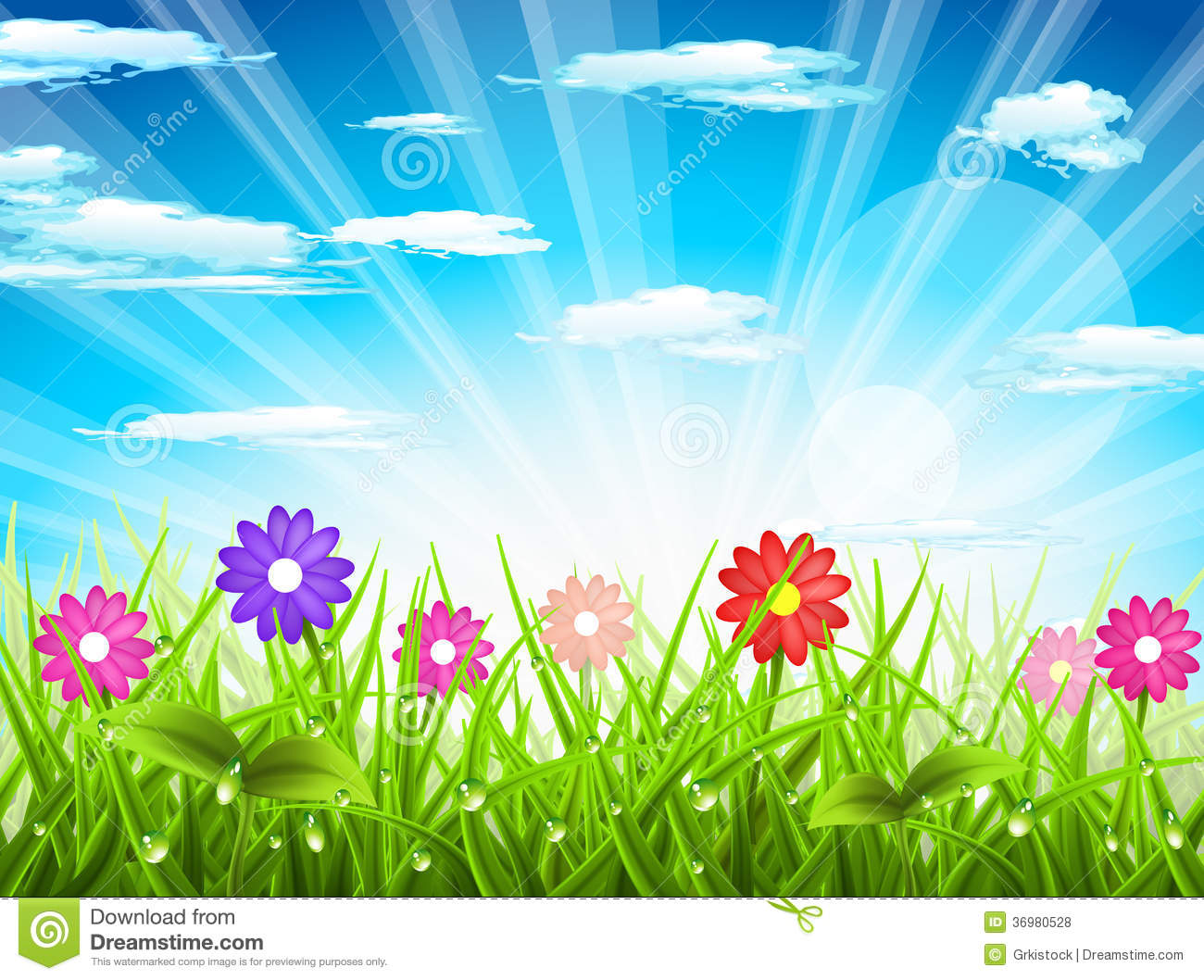 Уважаемые родители, мы предлагаем Вам  игровые заданияпо теме недели«Сохраним свое здоровье!»,которые вы можете выполнить с детьми дома.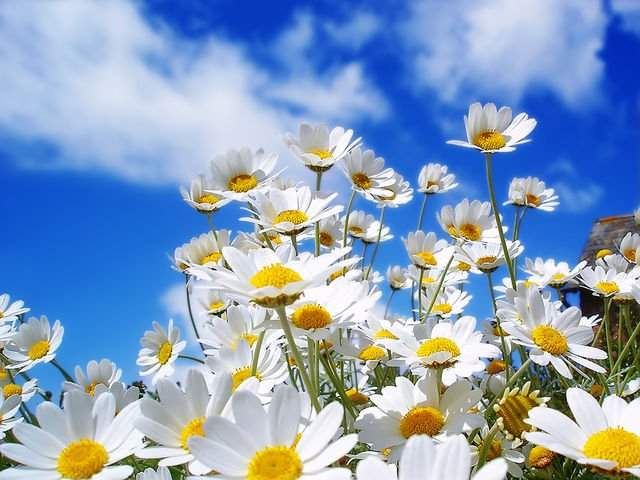 Чем можно заняться с ребенком дома:- приучать ребенка самостоятельно одеваться и раздеваться: при небольшой помощи взрослого  снимать одежду, обувь (расстегивать пуговицы спереди, застежки на липучках);- побеседовать во время купания: закреплять названия частей тела;- почитать ребенку:  К.И. Чуковский «Доктор Айболит» или «Мишка заболел», формировать представление о болезни и  здоровье;- предоставить ребенку возможность осваивать процесс намыливания – «мыльные перчатки»: формировать стремление включаться в гигиенический процесс, радоваться достигнутым результатам. Выучите вместе с детьми: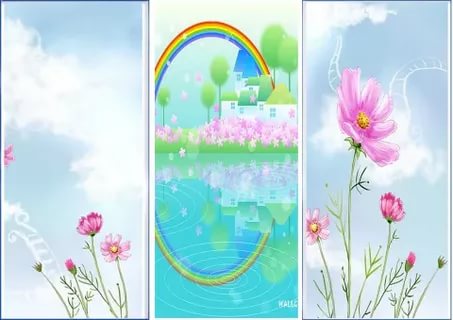 
Ежик очень удивился:
Утром луг принарядился!
В нежной травке с белой кашкойРасцвели цветы ромашки!Л. ЗолотопутРаботаем в соответствии с законодательством вместе:«В соответствии со статьей 63 «Семейного Кодекса Российской Федерации» статьей 44 Федерального закона «Об образовании в Российской Федерации» Родитель несет ответственность за воспитание и развитие своих детей, обязан заботиться о здоровье, физическом, психологическом, духовном и нравственном развитии своих детей».Договор «Об образовании» между МБДОУ№27 и родителями     «Родители (законные представители) несовершеннолетних обучающихся имеют преимущественное право на обучение и воспитание детей перед всеми другими лицами. Они обязаны заложить основы физического, нравственного и интеллектуального развития личности ребенка».П.1, Статья 44 Федерального закона «Об образовании в Российской Федерации"Плодотворного сотрудничества!МУНИЦИПАЛЬНОЕ БЮДЖЕТНОЕ ДОШКОЛЬНОЕ ОБРАЗОВАТЕЛЬНОЕ УЧРЕЖДЕНИЕ«Детский сад общеразвивающего вида №27»ПАМЯТКА ДЛЯ РОДИТЕЛЕЙпо образовательной теме недели«В царстве цветов»Составили:Карымова Ирина Равилевна,воспитатель группы №12-3 годаИюльУважаемые родители, мы предлагаем Вам  игровые задания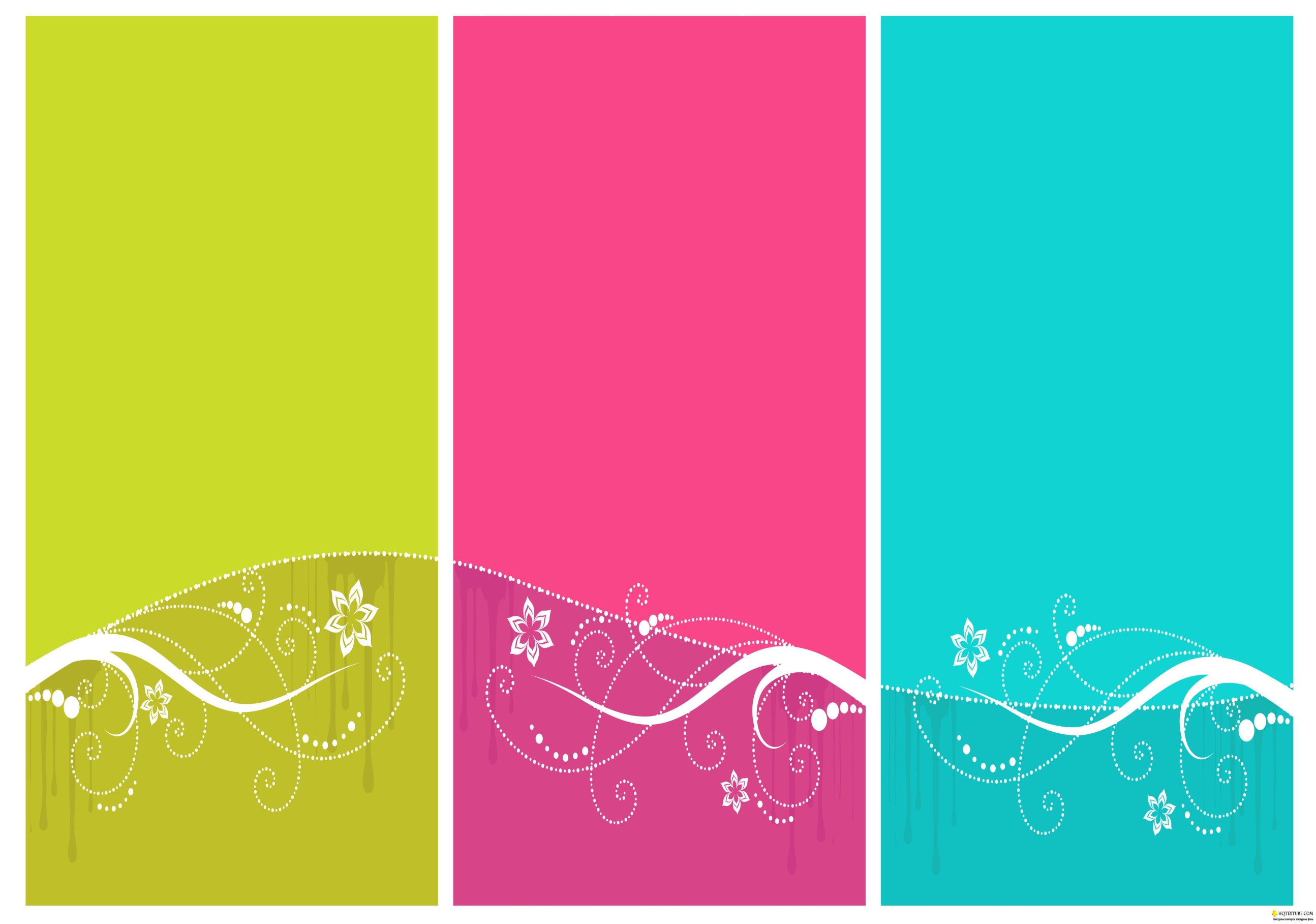 по теме недели«В царстве цветов»,которые вы можете выполнить с детьми дома.Чем можно заняться с ребенком дома:- рассмотреть иллюстрации с изображением цветов;- рассмотреть цветы на клумбах;- погулять с детьми по городу, обращая внимание на клумбы, разнообразие цветов, их красоту;- побеседовать с ребенком по уходу за садовыми цветами;- прочитать стихи о цветах;- привлечь ребенка к уходу за садовыми цветами (полив, рыхление почвы).Выучите вместе с детьми: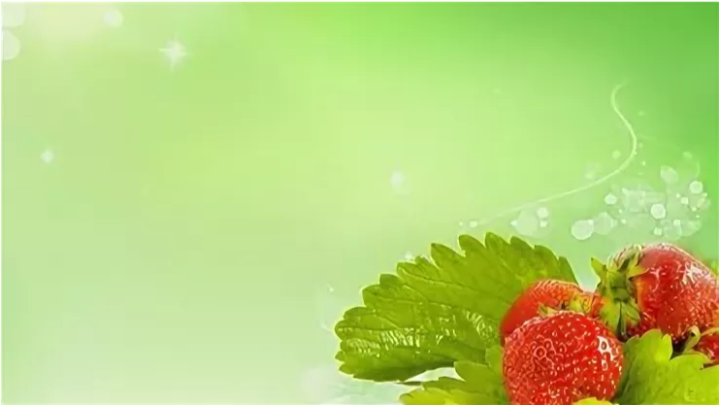 «Земляника»Земляника видно в прятки.Хочет с нами поиграть,
То бочок покажет яркий,
То запрячется опять,
Будто манит – ближе, ближе!
Наклонись, дружок, пониже!
Шарь по кустикам, рука,
Моя ягодка сладка!

Канаева О.  Работаем в соответствии с законодательством вместе:«В соответствии со статьей 63 «Семейного Кодекса Российской Федерации» статьей 44 Федерального закона «Об образовании в Российской Федерации» Родитель несет ответственность за воспитание и развитие своих детей, обязан заботиться о здоровье, физическом, психологическом, духовном и нравственном развитии своих детей».Договор «Об образовании» между МБДОУ№27 и родителями     «Родители (законные представители) несовершеннолетних обучающихся имеют преимущественное право на обучение и воспитание детей перед всеми другими лицами. Они обязаны заложить основы физического, нравственного и интеллектуального развития личности ребенка».П.1, Статья 44 Федерального закона «Об образовании в Российской Федерации"Плодотворного сотрудничества!МУНИЦИПАЛЬНОЕ БЮДЖЕТНОЕ ДОШКОЛЬНОЕ ОБРАЗОВАТЕЛЬНОЕ УЧРЕЖДЕНИЕ«Детский сад общеразвивающего вида №27»ПАМЯТКА ДЛЯ РОДИТЕЛЕЙпо образовательной теме недели«Ягодная пора»Составили:Карымова Ирина Равилевна,Мочалина Галина Павловна,воспитатели группы №12-3 годаИюль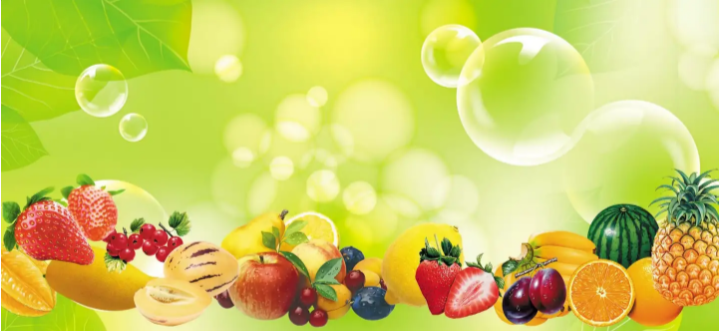 Уважаемые родители, мы предлагаем Вам  игровые заданияпо теме недели«Ягодная пора»,которые вы можете выполнить с детьми дома.Чем можно заняться с ребенком дома:рассмотреть иллюстрации с изображением ягод;рассмотреть ягоды в саду;побеседовать с ребенком по уходу за садовыми растениями;прочитать стихи о ягодах;привлечь ребенка к уходу за садовыми ягодами (полив, сбор ягод).Выучите вместе с детьми: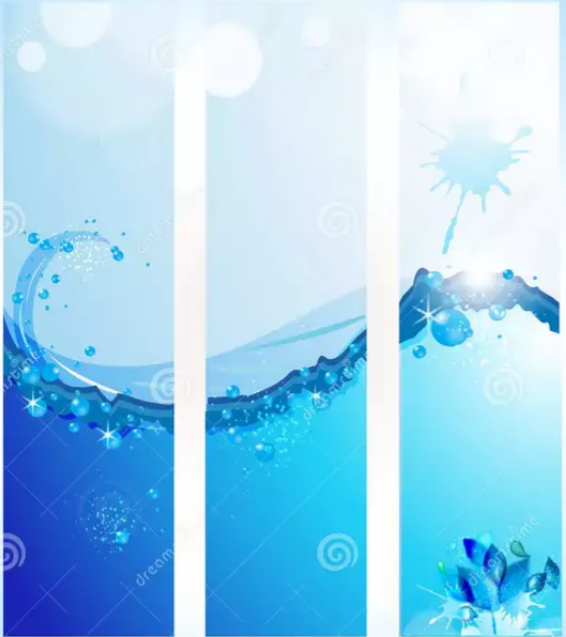 «Туча»Надо мною, над тобоюПролетел мешок с водою,Наскочил на дальний лес,Прохудился и исчез.Л. УльяницкаяРаботаем в соответствии с законодательством вместе:«В соответствии со статьей 63 «Семейного Кодекса Российской Федерации» статьей 44 Федерального закона «Об образовании в Российской Федерации» Родитель несет ответственность за воспитание и развитие своих детей, обязан заботиться о здоровье, физическом, психологическом, духовном и нравственном развитии своих детей».Договор «Об образовании» между МБДОУ№27 и родителями     «Родители (законные представители) несовершеннолетних обучающихся имеют преимущественное право на обучение и воспитание детей перед всеми другими лицами. Они обязаны заложить основы физического, нравственного и интеллектуального развития личности ребенка».П.1, Статья 44 Федерального закона «Об образовании в Российской Федерации"Плодотворного сотрудничества!МУНИЦИПАЛЬНОЕ БЮДЖЕТНОЕ ДОШКОЛЬНОЕ ОБРАЗОВАТЕЛЬНОЕ УЧРЕЖДЕНИЕ«Детский сад общеразвивающего вида №27»ПАМЯТКА ДЛЯ РОДИТЕЛЕЙпо образовательной теме недели«Водная стихия»       Составили:Карымова Ирина Равилевна,Мочалина Галина Павловна,воспитатели группы №12-3 годаИюль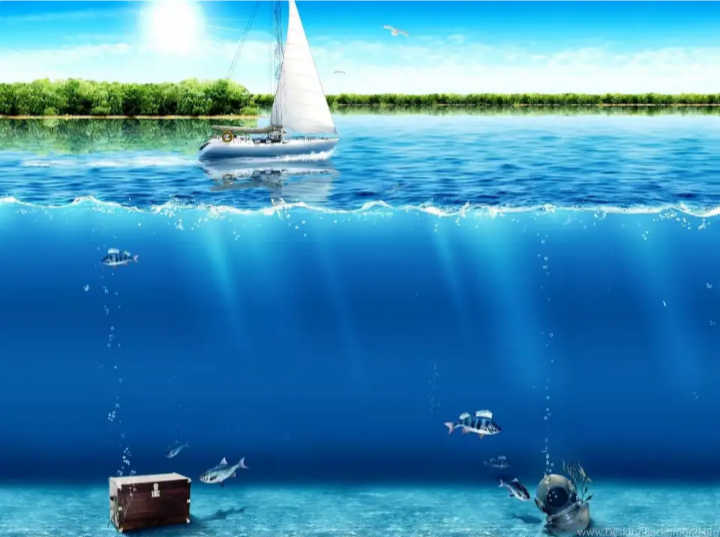 Уважаемые родители, мы предлагаем Вам  игровые заданияпо теме недели«Водная стихия»,которые вы можете выполнить с детьми дома.Чем можно заняться с ребенком дома:организовать прогулку к водоему, понаблюдать за природными осадками (дождем, радугой после дождя); привлечь ребёнка к играм с водой (переливание из емкости в емкость, искупать куклу и др.); выучить любую потешку о воде;почитать стихи А. Барто «Мячик», «Зайка», «Кораблик» из серии «Игрушки».Выучите вместе с детьми: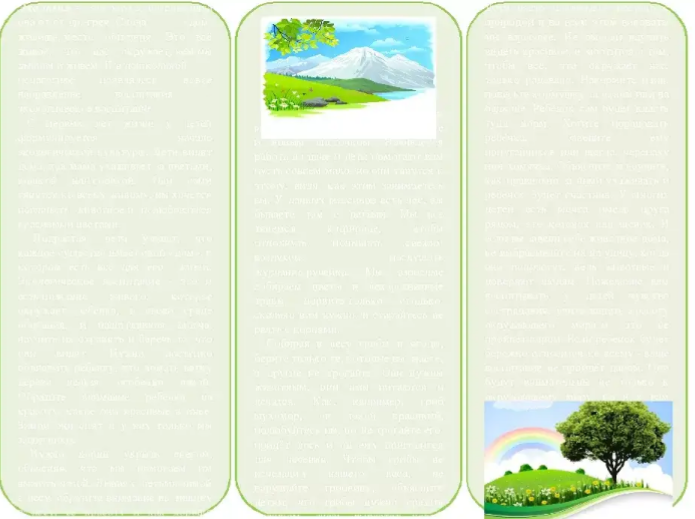 «Спелое лето»
Спелое лето.В ягоды одето,
В яблоки и сливы.
Стали дни красивы.
Сколько цвета!
Сколько света!
Солнце на макушке лета!В. ЛанцеттиРаботаем в соответствии с законодательством вместе:«В соответствии со статьей 63 «Семейного Кодекса Российской Федерации» статьей 44 Федерального закона «Об образовании в Российской Федерации» Родитель несет ответственность за воспитание и развитие своих детей, обязан заботиться о здоровье, физическом, психологическом, духовном и нравственном развитии своих детей».Договор «Об образовании» между МБДОУ№27 и родителями     «Родители (законные представители) несовершеннолетних обучающихся имеют преимущественное право на обучение и воспитание детей перед всеми другими лицами. Они обязаны заложить основы физического, нравственного и интеллектуального развития личности ребенка».П.1, Статья 44 Федерального закона «Об образовании в Российской Федерации"Плодотворного сотрудничества!МУНИЦИПАЛЬНОЕ БЮДЖЕТНОЕ ДОШКОЛЬНОЕ ОБРАЗОВАТЕЛЬНОЕ УЧРЕЖДЕНИЕ«Детский сад общеразвивающего вида №27»ПАМЯТКА ДЛЯ РОДИТЕЛЕЙпо образовательной теме недели«В лесу летом»Составили:Карымова Ирина Равилевна,Мочалина Галина Павловна,воспитатели группы №12-3 годаИюль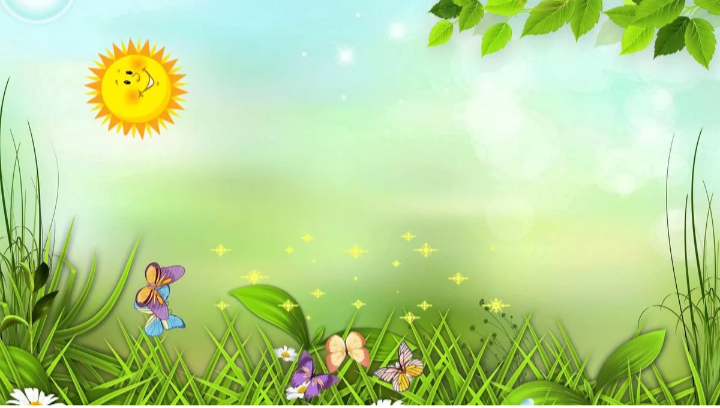 Уважаемые родители, мы предлагаем Вам  игровые заданияпо теме недели«В лесу летом»,которые вы можете выполнить с детьми дома.Чем можно заняться с ребенком дома:рассмотреть иллюстрации с изображением явлений природы, животных и леса;рассмотреть игрушки, изображающие домашних и диких животных, обыграть  ситуацию: кормление животного;понаблюдать с ребенком за домашними животными -  собакой и кошкой, птицами, насекомыми;побеседовать с ребенком по уходу за домашними животными;прочитать сказки о животных;понаблюдать за птицами и способом их передвижения;привлечь ребенка к уходу за домашним питомцем (налить молоко, положить в тарелочку корм);обыграть сказку «Колобок», «Теремок» в домашнем театре.